Publicado en   el 05/08/2015 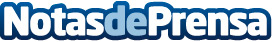 Educación aumenta su presupuesto para 2016 en 208 millones de euros, un 10,8% másEducación  Datos de contacto:Nota de prensa publicada en: https://www.notasdeprensa.es/educacion-aumenta-su-presupuesto-para-2016-en Categorias: Artes Visuales Educación http://www.notasdeprensa.es